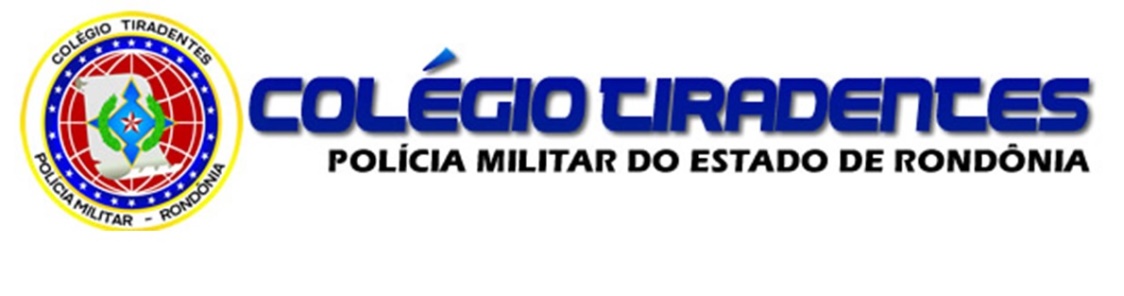 Referência Bibliográfica:PENA, Rodolfo F. Alves. Espaço Industrial Brasileiro.Ozanir Silva de AlmeidaProfessorAvenida dos Imigrantes, 4884 – Setor Industrial. PLANEJAMENTO SEMANAL DAS AULAS NÃO PRESENCIAISPLANEJAMENTO SEMANAL DAS AULAS NÃO PRESENCIAISPLANEJAMENTO SEMANAL DAS AULAS NÃO PRESENCIAISPLANEJAMENTO SEMANAL DAS AULAS NÃO PRESENCIAISComponente Curricular: GeografiaComponente Curricular: GeografiaProfessor: Ozanir Silva de AlmeidaProfessor: Ozanir Silva de AlmeidaNº de aulas semanais: 03Nº de aulas semanais: 03Professor: Ozanir Silva de AlmeidaProfessor: Ozanir Silva de AlmeidaTurmas: 1º anosTurmas: 1º anosTurno: Matutino/Vespertino.Turno: Matutino/Vespertino.UNIDADE: IIIUNIDADE: IIIUNIDADE: IIIUNIDADE: IIIDATASCONTEÚDOS MINISTRADOSMETODOLOGIAS/FERRAMENTAS UTILIZADASAVALIAÇÕES00/00/0000Industrialização do Brasil:a) Contextualização;b) Industrialização brasileira; c) Desconcentração industrial e polos tecnológicos; d) Panorama atual da produção industrial do Brasil.Plataforma Classroom, Lives via meet, livros-textos; periódicos; vídeos; programas computacionais e materiais do ambiente escolar.   I - Avaliação oral em grupos via meet;II - Elaboração de mapas mentais;III - Resumos de alguns tópicos apresentados.   00/00/0000Exercícios de aprendizagem: Industrialização do Brasil:Plataforma classroom.Exercícios de fixação de aprendizagem com 20 questões. 00/00/0000Industrialização do Brasil.Plataforma Classroom, Lives via meet para correção dos exercícios. Correção dos exercícios e plantão para sanar dúvidas via meet. 